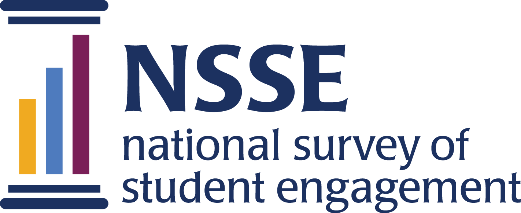 	NSSE 2022 OverviewThe National Survey of Student Engagement (NSSE, pronounced “nessie”) collects information from first-year and senior students about the characteristics and quality of their undergraduate experience. Since the inception of the survey, nearly 1,700 bachelor’s-granting colleges and universities in the United States and Canada have used it to measure the extent to which students engage in effective educational practices that are empirically linked with learning, personal development, and other desired outcomes such as persistence, satisfaction, and graduation.NSSE data are used by faculty, administrators, researchers, and others for institutional improvement, public reporting, and related purposes. Launched in 2000 with the support of a generous grant from The Pew Charitable Trusts, NSSE has been fully sustained through institutional participation fees since 2002. This document provides an overview of NSSE 2022, including administration details, response rates, participating institutions, and respondent characteristics.Much has changed across the higher education landscape since the pandemic began over two years ago, most notably a shift from predominately online learning during the 2020-21 academic year to more in-person instruction this past year. Despite fewer NSSE participating schools over the last two years, especially among public institutions, interest in measuring student engagement remained robust with hundreds of colleges and universities using data to understand the student experience during these changed circumstances. To the credit of institutional leaders, faculty, students, and staff, student engagement as measured by NSSE has remained relatively constant, on average, during these turbulent times. However, recent results have also made clear that engagement in several activities typically requiring face-to-face interaction that declined last year have shown signs of rebounding in 2022: collaborative learning, discussions with diverse others, student-faculty interaction, perceptions of campus support, and participation in servicing-learning courses, internships, and study abroad.  Survey Data and MethodologyApproximately 1.1 million first-year and senior students from 469 institutions (460 in the US, 5 in Canada, and 4 in other countries) were invited to participate in NSSE 2022. Of this population, 252,336 students responded to the survey. First-year and senior students were about equally represented among the respondent population.NSSE’s sampling methodology calls for either a census of all first-year and senior students or a random selection of an equal number of students from each group, with sample size based on total undergraduate enrollment. Census administration is available only via email recruitment, in which students get a survey invitation and up to four reminders by email. In 2022, all participating institutions opted for this method rather than the regular mail option, in which sampled students get up to three messages by post and up to two email reminders.Unless noted otherwise, the results presented below are from 456 institutions—451 in the US and 5 in Canada—that participated in NSSE 2022. Due to nonstandard details of their participation, 13 institutions are not represented. In these summary tables, and in the Institutional Report 2022, only data for census-administered and randomly sampled students are included. NSSE 2022 U.S. respondents profiled here include 245,071 first-year (47%) and senior (53%) respondents. 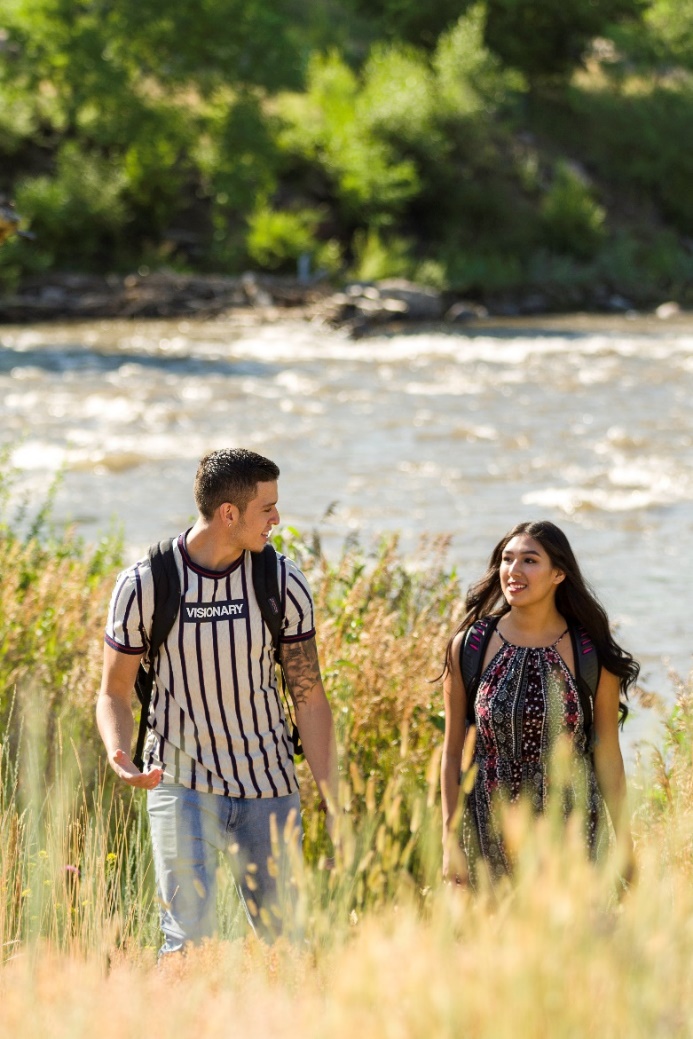 	Fort Lewis CollegeU.S. Participating InstitutionsNSSE 2022 participating institutions and students reflect the diversity of bachelor’s-granting colleges and universities in the US with respect to institution type, public or private control, size, region, and locale (Table 1). A searchable list of participating institutions is on the NSSE website: go.iu.edu/NSSE-participantsInstitutional Response RatesThe average response rate for U.S. NSSE 2022 institutions was 28%, a one-point decline from last year. The highest response rate among U.S. institutions was 67%, and over half achieved a response rate of 25% or higher. Higher average response rates were observed for smaller institutions and at institutions that offered incentives for survey participation (Table 2).Fifty-nine percent of institutions chose to offer a survey incentive. On average, these institutions had a 31% institutional response rate, eight percentage points higher than those who did not offer an incentive. Institutions also had the option to use their learning management system or student portal to recruit students. In 2022, 114 U.S. institutions chose this option, and the average share of respondents who accessed the survey this way was 28%.Survey CustomizationParticipating institutions may append up to two additional question sets in the form of NSSE Topical Modules or consortium questions (for institutions sharing a common interest and participating as a NSSE consortium) (Table 3). Of the ten modules available in 2022, the most widely adopted was Academic Advising (Table 4).U.S. Respondent ProfileTable 5 displays selected demographic and enrollment characteristics of NSSE 2022 U.S. respondents alongside all U.S. bachelor’s degree-seeking students for comparison. NSSE reports use weights as appropriate to correct for disproportionate survey response related to institution-reported sex and enrollment status at each institution. Canadian Respondent ProfileCanadian respondents profiled here include 4,917 students (61% first-year, 39% senior) from 5 institutions in 4 provinces, including 2 institutions in Ontario and 1 from Alberta, British Columbia, and Nova Scotia. Female students and full-time students accounted for about 62% and 80% of Canadian respondents, respectively. The average response rate for Canadian NSSE 2022 institutions was 34%, with the highest response rate being 49%. All but one institution achieved a response rate of 25% or higher. About 24% of Canadian respondents were at least 24 years old. The majority of students providing ethnocultural information identified as Caucasian or White (63%), while 9% were multiracial, 6% South Asian, 6% Chinese, 4% Black, and less than 4% from each of nine other categories. Meet the NSSE TeamAlexander C. McCormick, NSSE Director (through January 2022)Jillian Kinzie, Interim NSSE Co-Director (beginning February 2022)Cindy Ann Kilgo, Interim NSSE Co-Director (beginning February 2022)Robert M. Gonyea, Associate Director, Research & 
Data AnalysisJillian Kinzie, Associate Director, NSSE Institute Shimon Sarraf, Assistant Director, NSSE Survey 
Operations & Project ServicesJennifer Brooks, NSSE Project Services ManagerThomas F. Nelson Laird, FSSE Principal InvestigatorAllison BrckaLorenz, FSSE Project Manager, 
Research AnalystJames S. Cole, BCSSE Project Manager, 
Research AnalystMarilyn Gregory, Finance Manager (through January 2022)Jewel Bezy, Finance Manager (beginning January 2022)Barbara Stewart, NSSE Project CoordinatorKatie Noel, Senior Office Administrator (through January 2022)Bob Whiteside, Senior Office Administrator (beginning February 2022)Hien Nguyen, Web DeveloperSimon Brooks, Office AssistantNSSE Research AnalystsBrendan J. Dugan	Angie L. MillerBrian MotleyChristen Priddie, Postdoctoral Scholar	NSSE Research Project AssociatesKevin Wenger	Tien HuNSSE Institute Project AssociatesSylvia Washington 	NSSE Project AssociatesAlethia Russell	Colleen LoftonKriti Gopal	Ella ChamisBridgette Holmes	Yihan ZhuGavin MarianoFSSE Project AssociatesJosclynn Brandon NSSE National Advisory BoardJavaune M. Adams-Gaston, President, Norfolk State UniversityJulie Carpenter-Hubin, Assistant Vice President of Institutional Research and Planning (retired), The Ohio State UniversityPeter Felten, Executive Director, Center for Engaged Learning, Elon UniversityDennis Groth, Vice Provost for Undergraduate Education and Professor of Informatics, Indiana University BloomingtonJohn Hayek (Vice Chair), Vice Chancellor for Academic Affairs, The Texas State University SystemAlexander C. McCormick (Ex Officio), Associate Professor of Educational Leadership and Policy Studies, Director, National Survey of Student Engagement, Indiana University BloomingtonJames T. Minor, Chancellor, Southern Illinois University EdwardsvilleElsa M. Núñez (Chair), President, Eastern Connecticut State University Susana Rivera-Mills, Provost and Executive Vice President for Academic Affairs, Ball State UniversityDan Su, Executive Director, Department of Institutional Effectiveness and Research, Texas A&M University, CommerceLori E. Varlotta, President, California Lutheran UniversityChristina Whitfield, Senior Vice President and Chief of Staff, State Higher Education Executive Officers AssociationCenter for Postsecondary ResearchIndiana University School of Education201 North Rose AvenueBloomington, IN 47405-1006Phone: 812-856-5824Email: nsse@indiana.eduWeb: nsse.indiana.eduTwitter: @NSSEsurvey, @NSSEinstituteBlog: nsse.indiana.edu/research/blogTable 1Profile of NSSE 2022 U.S. Institutions and Respondents and Bachelor’s-Granting U.S. Institutions and Their StudentsTable 1Profile of NSSE 2022 U.S. Institutions and Respondents and Bachelor’s-Granting U.S. Institutions and Their StudentsTable 1Profile of NSSE 2022 U.S. Institutions and Respondents and Bachelor’s-Granting U.S. Institutions and Their StudentsTable 1Profile of NSSE 2022 U.S. Institutions and Respondents and Bachelor’s-Granting U.S. Institutions and Their StudentsTable 1Profile of NSSE 2022 U.S. Institutions and Respondents and Bachelor’s-Granting U.S. Institutions and Their StudentsInstitutions 
(%) Institutions 
(%) Students 
(%)Students 
(%)Institution CharacteristicsNSSEU.S.NSSEU.S.Carnegie Basic ClassificationDoctoral Universities (Very high 
research activity)681832Doctoral Universities (High research activity)881616Doctoral/Professional Universities1191510Master's Colleges and Universities 
(Larger programs)27223126Master's Colleges and Universities (Medium programs)131275Master's Colleges and Universities 
(Smaller programs)8843Baccalaureate Colleges—
Arts & Sciences Focus131554Baccalaureate Colleges—Diverse Fields121845ControlPublic 40355967Private 60654133Undergraduate EnrollmentFewer than 1,0001122221,000–2,499 34321392,500–4,999241716105,000–9,9991715211810,000–19,99978152120,000 or more773239RegionNew England7877Mid East19181216Great Lakes1215914Plains111077Southeast28262824Southwest1081412Rocky Mountains43126Far West7101013Outlying Areas1311LocaleCity46475862Suburban25252623Town25221414Rural5622Notes: Percentages are unweighted and based on U.S. postsecondary institutions that award baccalaureate degrees and belong to one of the eight Carnegie classifications in the table. Percentages may not sum to 100 due to rounding. U.S. percentages are based on the 2020 IPEDS Institutional Characteristics data. For information on the Basic Carnegie Classification, see carnegieclassifications.acenet.edu/.Notes: Percentages are unweighted and based on U.S. postsecondary institutions that award baccalaureate degrees and belong to one of the eight Carnegie classifications in the table. Percentages may not sum to 100 due to rounding. U.S. percentages are based on the 2020 IPEDS Institutional Characteristics data. For information on the Basic Carnegie Classification, see carnegieclassifications.acenet.edu/.Notes: Percentages are unweighted and based on U.S. postsecondary institutions that award baccalaureate degrees and belong to one of the eight Carnegie classifications in the table. Percentages may not sum to 100 due to rounding. U.S. percentages are based on the 2020 IPEDS Institutional Characteristics data. For information on the Basic Carnegie Classification, see carnegieclassifications.acenet.edu/.Notes: Percentages are unweighted and based on U.S. postsecondary institutions that award baccalaureate degrees and belong to one of the eight Carnegie classifications in the table. Percentages may not sum to 100 due to rounding. U.S. percentages are based on the 2020 IPEDS Institutional Characteristics data. For information on the Basic Carnegie Classification, see carnegieclassifications.acenet.edu/.Notes: Percentages are unweighted and based on U.S. postsecondary institutions that award baccalaureate degrees and belong to one of the eight Carnegie classifications in the table. Percentages may not sum to 100 due to rounding. U.S. percentages are based on the 2020 IPEDS Institutional Characteristics data. For information on the Basic Carnegie Classification, see carnegieclassifications.acenet.edu/. Table 2NSSE 2022 U.S. Participation and Response Rates by      Undergraduate Enrollment and Use of Incentives Table 2NSSE 2022 U.S. Participation and Response Rates by      Undergraduate Enrollment and Use of Incentives Table 2NSSE 2022 U.S. Participation and Response Rates by      Undergraduate Enrollment and Use of IncentivesInstitution CharacteristicsNumber of InstitutionsAverage Institutional Response Rate (%)Undergraduate Enrollment	Undergraduate Enrollment	Undergraduate Enrollment	2,500 or fewer211322,501 to 4,999108255,000 to 9,999722410,000 or more6021Use of Incentives
Some institutions used recruitment incentives, such as small gifts or raffles, to encourage students to complete the survey.Use of Incentives
Some institutions used recruitment incentives, such as small gifts or raffles, to encourage students to complete the survey.Use of Incentives
Some institutions used recruitment incentives, such as small gifts or raffles, to encourage students to complete the survey.Offered incentives26631No incentives18523All Institutions45128Table 3Summary of NSSE 2022 Participation in Additional Questions SetsTable 3Summary of NSSE 2022 Participation in Additional Questions SetsTable 3Summary of NSSE 2022 Participation in Additional Questions SetsTable 3Summary of NSSE 2022 Participation in Additional Questions SetsSelection of 
Additional Question SetsNumber of InstitutionsPercentage of InstitutionsPercentage of InstitutionsNone3688One module only1112424Two modules2595555Consortium items only611Consortium items plus one module571212Notes: Includes U.S., Canadian, other international institutions, and institutions with nonstandard population files or administrations. Percentages may not sum to 100 due to rounding.Notes: Includes U.S., Canadian, other international institutions, and institutions with nonstandard population files or administrations. Percentages may not sum to 100 due to rounding.Notes: Includes U.S., Canadian, other international institutions, and institutions with nonstandard population files or administrations. Percentages may not sum to 100 due to rounding.Notes: Includes U.S., Canadian, other international institutions, and institutions with nonstandard population files or administrations. Percentages may not sum to 100 due to rounding.Table 4NSSE 2022 Participation in Topical ModulesTable 4NSSE 2022 Participation in Topical ModulesTable 4NSSE 2022 Participation in Topical ModulesTable 4NSSE 2022 Participation in Topical ModulesTopical ModuleNumber of InstitutionsNumber of InstitutionsPercentage of InstitutionsAcademic Advising16916936Inclusiveness and Engagement with Cultural Diversity14514531Career and Workforce Preparation10610623First-Year Experiences & Senior Transitions10910923Experiences with Online Learning44449Development of Transferable Skills34347HIP Quality26266Experiences with Writing27276Civic Engagement17174Global Learning992Notes: Includes U.S., Canadian, other international institutions, and institutions with nonstandard population files or administrations. Percentages sum to more than 100 because many institutions selected two modules.Notes: Includes U.S., Canadian, other international institutions, and institutions with nonstandard population files or administrations. Percentages sum to more than 100 because many institutions selected two modules.Notes: Includes U.S., Canadian, other international institutions, and institutions with nonstandard population files or administrations. Percentages sum to more than 100 because many institutions selected two modules.Notes: Includes U.S., Canadian, other international institutions, and institutions with nonstandard population files or administrations. Percentages sum to more than 100 because many institutions selected two modules.Table 5Characteristics of NSSE 2022 U.S. Respondents and Undergraduate Population at All U.S. Bachelor’s 
Degree-Granting InstitutionsTable 5Characteristics of NSSE 2022 U.S. Respondents and Undergraduate Population at All U.S. Bachelor’s 
Degree-Granting InstitutionsTable 5Characteristics of NSSE 2022 U.S. Respondents and Undergraduate Population at All U.S. Bachelor’s 
Degree-Granting InstitutionsStudent CharacteristicsNSSE Respondents (%)U.S. Bachelor's-Granting Population 
(%)SexSexSexMale3244Female6756Race/EthnicityRace/EthnicityRace/EthnicityAfrican American/Black1012American Indian/Alaska Native1<1Asian78Native Hawaiian/other Pac. Isl.<1<1Caucasian/White5854Hispanic/Latino1718Multiracial/multiethnic44Foreign/nonresident 34Enrollment StatusEnrollment StatusEnrollment StatusFull-time8883Not full-time1217Note: Percentages are unweighted and may not sum to 100 due to rounding. Institution-reported, using categories provided in IPEDS. NSSE percentages do not include students with “another” or “unknown” sex (0.5% of all respondents) or unknown race/ethnicity (4.2% of all respondents). The NSSE 2022 sampling frame consists of first-year and senior undergraduates. Data were provided by participating institutions. U.S. percentages are based on data from the 2020 IPEDS Institutional Characteristics and Enrollment data. Includes all class years.Note: Percentages are unweighted and may not sum to 100 due to rounding. Institution-reported, using categories provided in IPEDS. NSSE percentages do not include students with “another” or “unknown” sex (0.5% of all respondents) or unknown race/ethnicity (4.2% of all respondents). The NSSE 2022 sampling frame consists of first-year and senior undergraduates. Data were provided by participating institutions. U.S. percentages are based on data from the 2020 IPEDS Institutional Characteristics and Enrollment data. Includes all class years.Note: Percentages are unweighted and may not sum to 100 due to rounding. Institution-reported, using categories provided in IPEDS. NSSE percentages do not include students with “another” or “unknown” sex (0.5% of all respondents) or unknown race/ethnicity (4.2% of all respondents). The NSSE 2022 sampling frame consists of first-year and senior undergraduates. Data were provided by participating institutions. U.S. percentages are based on data from the 2020 IPEDS Institutional Characteristics and Enrollment data. Includes all class years.